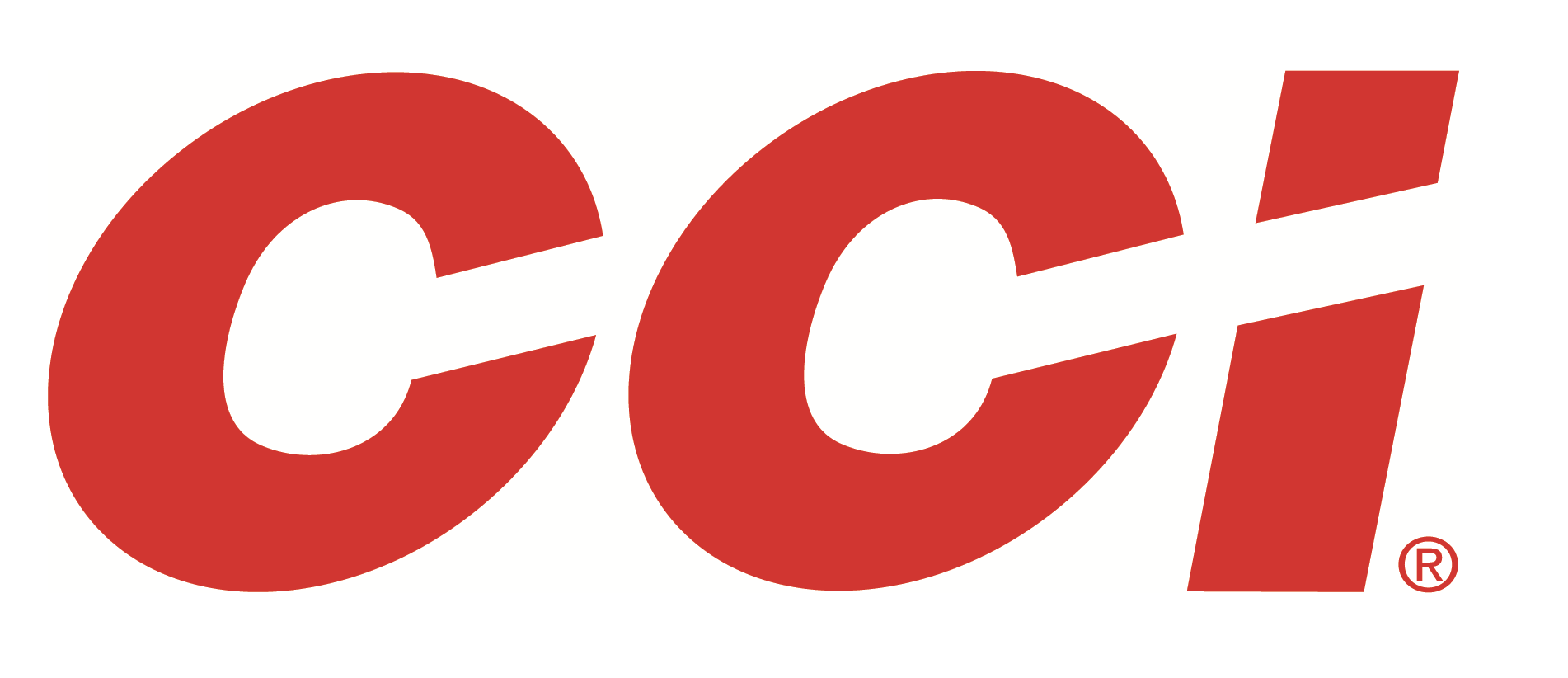 FOR IMMEDIATE RELEASECCI Ammunition Will Launch Five New Rimfire Loads at the 2019 SHOT ShowLEWISTON, Idaho – January 9, 2019 – CCI Ammunition is pleased to announce five new rimfire loads during the 2019 SHOT Show (Booth No. 14551), January 22-25 at the Sands Expo Center in Las Vegas, Nevada. “We are excited to introduce these new products for rimfire shooters and hunters,” said CCI Product Director Rick Stoeckel. “We know our customers will be pleased with all five options.”The list includes VNT 17 Mach 2 17-grain; VNT 22 WMR 30-grain; Quiet-22 Semi-Auto 22 LR 45-grain lead round nose; Clean-22 Standard Velocity 22 LR 40-grain poly-coated lead round nose; and Clean-22 High Velocity 22 LR 40-grain poly-coated lead round nose.Last year, CCI extended the range and devastation of magnum rimfire with the VNT bullet design. Now varmint hunters and target shooters can get the same performance and precision in 17 Mach 2 and 22 WMR. The new loads feature a Speer bullet with an extremely thin jacket and polymer tip that team up to offer flat trajectories, superb long-range accuracy and explosive terminal performance on impact. New Quiet-22 Semi-Auto drastically reduces the volume of standard 22 LR rounds, while cycling flawlessly through semi-automatic rifles and handguns. The accurate, low-velocity loads provide the sensation of shooting through a suppressor—without the suppressor—and are perfect for new shooters.New Clean-22 uses an exclusive polymer bullet coating to greatly reduce copper and lead fouling in the barrel—without leaving a residue. It also cuts lead buildup in suppressors 60 to 80 percent. Both the Sub-Sonic and High Velocity loads feature a 40-grain round nose lead bullet with geometry that’s been optimized for accuracy. With dependable CCI priming and consistent propellant, Clean-22 provides flawless cycling through semi-automatics and all 22 LR firearms.For more information on CCI Ammunition, go to www.cci-ammunition.com. Press Release Contact: JJ ReichSenior Communications Manager - AmmunitionE-mail: VistaPressroom@VistaOutdoor.comAbout CCI AmmunitionDick Speer founded Cascade Cartridge, Inc. in 1951 next to the Snake River in Lewiston, Idaho. The company manufactured and marketed centerfire primers for government use in its infancy. CCI now develops them for sporting applications as part of Vista Outdoor and is the world leader in rimfire products. The company also produces industrial powerloads and Blazer centerfire handgun ammunition. For more information, visit www.cci-ammunition.comCCI is part of Vista Outdoor Inc., an outdoor sports and recreation corporation. For news and information on Vista Outdoor Inc., visit www.vistaoutdoor.com. ###